Application Form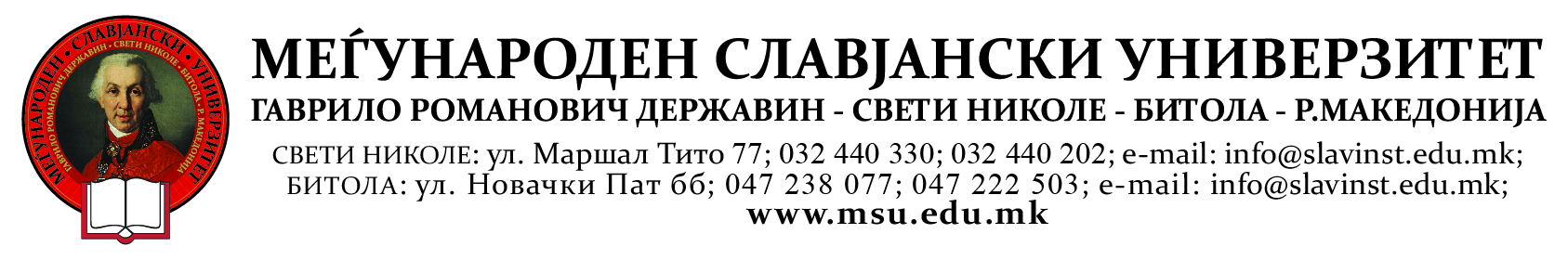 8th International Scientific Conference 
“INTERNATIONAL DIALOGUE: eAST-WEST”
Last name and Name of the author(s)Color photo (portrait, included in the request)1.(data of the first author)Last name and Name of the author(s)Color photo (portrait, included in the request)2.(data of the second author, if there is any)Last name and Name of the author(s)Color photo (portrait, included in the request)3.(data of the third author, if there is any)Last name and Name of the author(s)Color photo (portrait, included in the request)4.(data of the fourth author, if there is any)Title of the article:(native language)(native language)Title of the article:(in English)(in English)Which of the listed topics is the article connected to:Organization where you work and your position (full name of the University, position, degree of education)1.(data of the first author)Organization where you work and your position (full name of the University, position, degree of education)2.(data of the second author, if there is any)Organization where you work and your position (full name of the University, position, degree of education)3.(data of the third author, if there is any)Organization where you work and your position (full name of the University, position, degree of education)4. (data of the fourth author, if there is any)Permanent address of living including town, postal code, state (for distribution of the conference proceeding)1.(data of the first author)Permanent address of living including town, postal code, state (for distribution of the conference proceeding)2.(data of the second author, if there is any)Permanent address of living including town, postal code, state (for distribution of the conference proceeding)3.(data of the third author, if there is any)Permanent address of living including town, postal code, state (for distribution of the conference proceeding)4. (data of the fourth author, if there is any)Phone number with international code:1.(data of the first author)Phone number with international code:2.(data of the second author, if there is any)Phone number with international code:3.(data of the third author, if there is any)Phone number with international code:4.(data of the fourth author, if there is any)E-mail address:1.(data of the first author)E-mail address:2.(data of the second author, if there is any)E-mail address:3.(data of the third author, if there is any)E-mail address:4.(data of the fourth author, if there is any)Type of conference participation: (full-time or part-time)